Resources for Aging in Place with Dementia in a Diverse Communityin Washington DC, Maryland and N. Virginia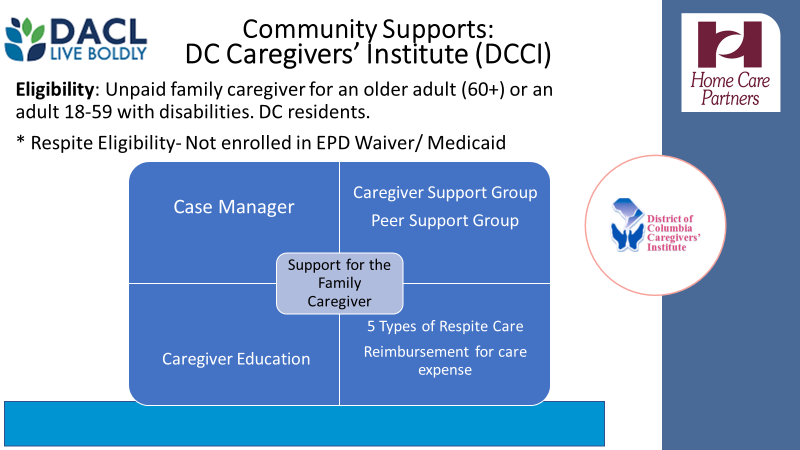 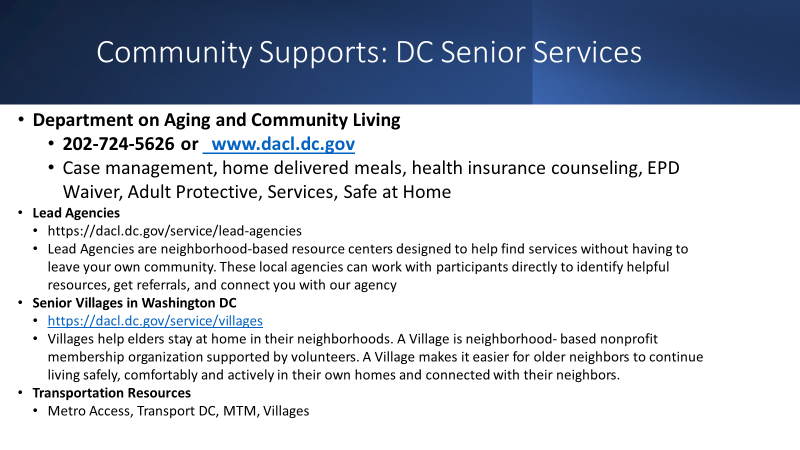 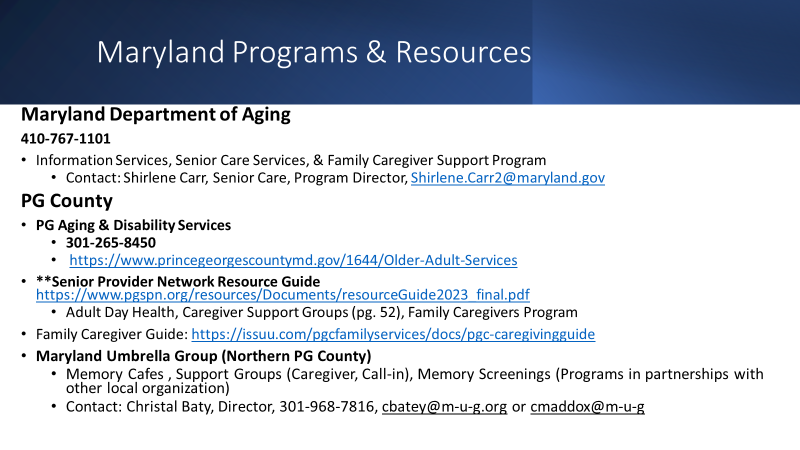 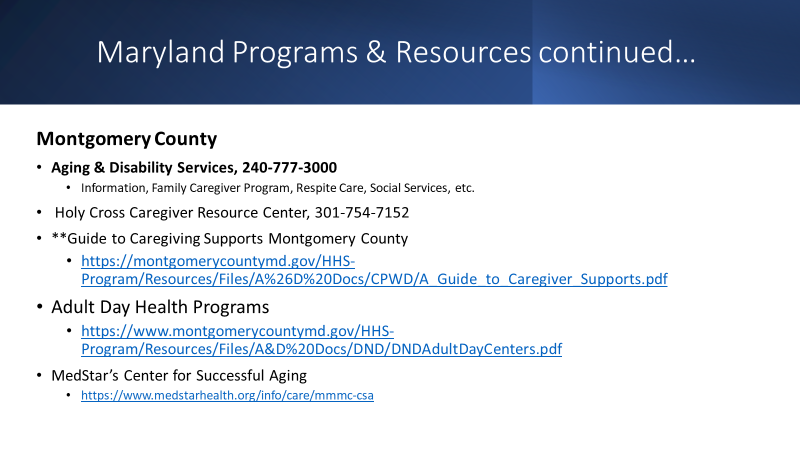 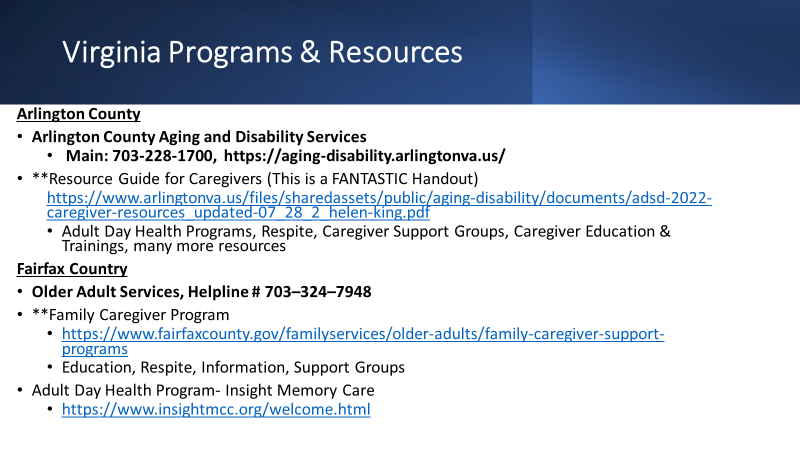 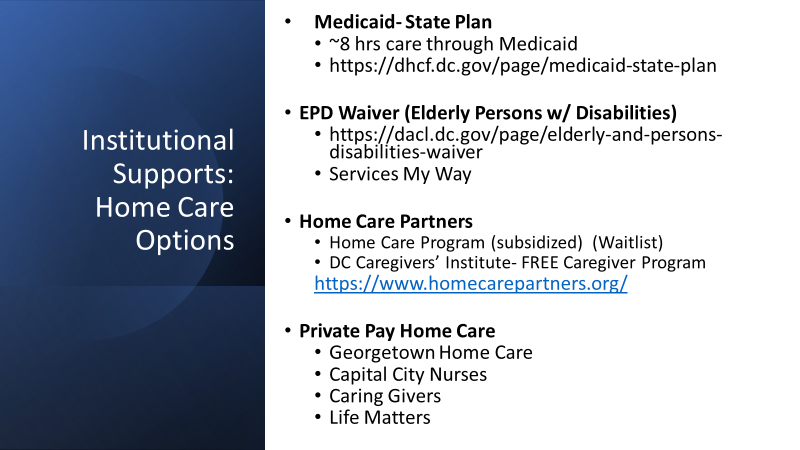 